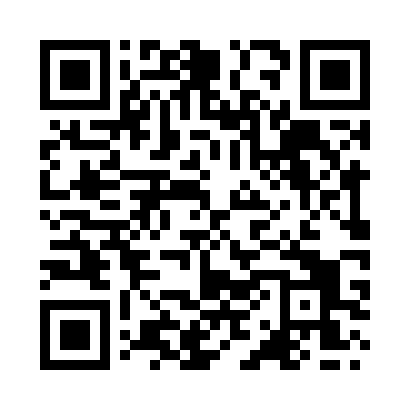 Prayer times for Brigstock, Northamptonshire, UKSat 1 Jun 2024 - Sun 30 Jun 2024High Latitude Method: Angle Based RulePrayer Calculation Method: Islamic Society of North AmericaAsar Calculation Method: HanafiPrayer times provided by https://www.salahtimes.comDateDayFajrSunriseDhuhrAsrMaghribIsha1Sat2:534:461:006:359:1611:082Sun2:534:451:006:369:1711:093Mon2:524:441:016:369:1811:094Tue2:524:431:016:379:1911:105Wed2:524:431:016:389:2011:106Thu2:524:421:016:389:2111:117Fri2:524:421:016:399:2211:128Sat2:514:411:026:399:2211:129Sun2:514:411:026:409:2311:1310Mon2:514:401:026:409:2411:1311Tue2:514:401:026:419:2511:1312Wed2:514:401:026:419:2511:1413Thu2:514:391:036:429:2611:1414Fri2:514:391:036:429:2611:1515Sat2:514:391:036:429:2711:1516Sun2:514:391:036:439:2711:1517Mon2:514:391:036:439:2811:1618Tue2:514:391:046:439:2811:1619Wed2:524:391:046:449:2911:1620Thu2:524:391:046:449:2911:1621Fri2:524:401:046:449:2911:1722Sat2:524:401:056:449:2911:1723Sun2:524:401:056:449:2911:1724Mon2:534:411:056:459:2911:1725Tue2:534:411:056:459:2911:1726Wed2:534:421:056:459:2911:1727Thu2:544:421:066:459:2911:1728Fri2:544:431:066:459:2911:1729Sat2:554:431:066:459:2911:1730Sun2:554:441:066:459:2811:17